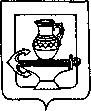 СОВЕТ ДЕПУТАТОВ СЕЛЬСКОГО ПОСЕЛЕНИЯВВЕДЕНСКИЙ  СЕЛЬСОВЕТ ЛИПЕЦКОГО МУНИЦИПАЛЬНОГО РАЙОНА ЛИПЕЦКОЙ ОБЛАСТИ РОССИЙСКОЙ ФЕДЕРАЦИИПятидесятая сессия шестого созываР Е Ш Е Н И Е12.03.2024  года								                 № 145Рассмотрев предоставленные администрацией сельского поселения проект изменений в бюджет сельского поселения Введенский сельсовет Липецкого муниципального района Липецкой области Российской Федерации на 2024 год и 2025 - 2026 гг, принятый решением Совета депутатов сельского поселения Введенский сельсовет Липецкого муниципального района Липецкой области Российской Федерации от 25.12.2023 № 143, руководствуясь Уставом сельского поселения Введенский сельсовет Липецкого муниципального района Липецкой области Российской Федерации, учитывая решения постоянных депутатских комиссий, Совет депутатов сельского поселения Введенский сельсоветРЕШИЛ:1. Принять изменения в бюджет сельского поселения Введенский сельсовет Липецкого муниципального района Липецкой области Российской Федерации на 2024 год и 2025 - 2026 гг, принятый решением Совета депутатов сельского поселения Введенский сельсовет Липецкого муниципального района Липецкой области Российской Федерации от 25.12.2023 № 143 (прилагается).2. Направить изменения в бюджет сельского поселения Введенский сельсовет Липецкого муниципального района Липецкой области Российской Федерации на 2024 год и 2025 - 2026 гг главе администрации сельского поселения Введенский сельсовет Липецкого муниципального района для подписания и обнародования.3. Настоящее решение вступает в силу со дня его официального обнародования.Заместитель председателя Совета депутатовсельского поселения  Введенский сельсовет                             	А.А. МещалкинаО внесении изменений в бюджет  сельского поселения Введенский сельсовет Липецкого муниципального района Липецкой области Российской Федерации на 2024 год и плановый период 2025-2026 гг